Kultura i oświata, Z nowej gazety, Z powiatu Kultura łączy lepiej niż gazociągia najlepszymi ambasadorami swoich krajów są dzieci i młodzież. Tak między innymi podczas oficjalnego otwarcia I Międzynarodowego Dziecięcego Festiwalu Teatralnego w Języku Rosyjskim w Biłgoraju mówili jego organizatorzy.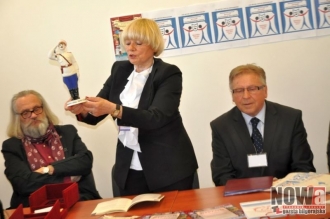 Czwartek (18 kwietnia br.) był pierwszym dniem Festiwalu. Uroczystego otwarcia I Międzynarodowego Dziecięcego Festiwalu Teatralnego w Języku Rosyjskim poświęconego 100. rocznicy urodzin Siergieja Michałkowa dokonano w obecności władz miasta i powiatu biłgorajskiego, przedstawicieli Ambasady Federacji Rosyjskiej oraz stowarzyszeń i fundacji działających na rzecz popularyzacji kultury i języka rosyjskiego w Polsce (obszerna relacja z wydarzenia na str. 4 w 17 numerze NOWej). Uroczystość poprzedziła konferencja prasowa, podczas której organizatorzy Festiwalu mówili o roli takich przedsięwzięć – nawiązywaniu kontaktów między dziećmi i młodzieżą sąsiednich krajów przeradzających się następnie w przyjazne relacje międzynarodowe.Jest to wydarzenie bez precedensu. 18 i 19 kwietnia w Biłgorajskim Centrum Kultury będzie rywalizować 12 dziecięcych i młodzieżowych grup teatralnych z Francji, Bułgarii, Ukrainy, Rosji i Polski. Przedstawią one 13 spektakli. Festiwal poświęcony jest 100. rocznicy urodzin rosyjskiego poety i bajkopisarza Siergieja Michałkowa.Pierwszego dnia odbywały się przeglądy festiwalowe, drugiego dnia występy laureatów. Wszystko w BCK. W Festiwalu biorą udział dziecięce grupy teatralne w wieku od 8 do 18 lat. Spektakle oparte są na twórczości S. Michałkowa. Na wstępie zebranych przywitała Ludmiła Szypielewicz, prezes Polskiego Stowarzyszenia Nauczycieli i Wykładowców Języka Rosyjskiego oraz Barbara Borowy, nauczycielka  języka rosyjskiego w LO im. ONZ i członek Zarządu Polskiego Stowarzyszenia NiWJR. Wśród organizatorów i zaszczytnych gości Festiwalu był dyrektor LO im. ONZ w Biłgoraju Marian Klecha, Ludmiła Czyżowa z Rosyjskiej Fundacji Kultury, przedstawiciel Ambasadora Federacji Rosyjskiej w Polsce Andriej Potiomkin, Jerzy Smoliński i Józef Bryl ze Stowarzyszenia Polska – Wschód z Warszawy oraz reżyser Janusz Opryński. - To przedsięwzięcie w Biłgoraju sprawiło, że miasto stało się znaczącym punktem na mapie stosunków międzynarodowych – mówiła podczas konferencji prasowej Ludmiła Szypielewicz. Dziękowała współorganizatorom i sponsorom za wsparcie finansowe, bez którego Festiwal nie mógłby się odbyć. Głos zabrał także reżyser Janusz Opryński, jeden z członków festiwalowego jury. – Dla mojego pokolenia literatura rosyjska była bardzo ważna. Pamiętam, że “upijaliśmy się” tekstem “Braci Karamazow”, a niektóre kwestie znaliśmy na pamięć. Cieszę się, że język rosyjski powraca. Czuję się zaszczycony, że mogę tu być i słuchać języka rosyjskiego – mówił. - Na konkurs plastyczny poprzedzający Festiwal wpłynęło 15 tysięcy prac z całego świata. Jest to dowodem na to, że twórczość Michałkowa jest znana i lubiana. Dzisiejszy Festiwal jest kolejnym krokiem popularyzacji twórczości tego wybitnego rosyjskiego poety – mówiła Ludmiła Czyżowa z Rosyjskiej Fundacji Kultury i zaznaczyła, że język rosyjski jest trzecim – po chińskim i angielskim – językiem na świecie pod względem popularności. - W Polsce ponad 300 tysięcy osób uczy się języka rosyjskiego w szkołach, a ponad 100 tysięcy osób na studiach. Co roku organizowanych jest ponad 30 różnych festiwali związanych z językiem rosyjskim. Największy i najstarszy to Puszkiniada, który ma za sobą już 28 lat historii. Kolejny festiwal to Festiwal Piosenki Rosyjskiej w Łodzi. A teraz na mapie wydarzeń pojawia się także Biłgoraj i Festiwal, który stał się podsumowaniem wielkiej pracy jego organizatorów – mówił Andriej Potiomkin, dyrektor Rosyjskiego Ośrodka Nauki i Kultury w Warszawie i przedstawiciel Ambasady Federacji Rosyjskiej. Głos zabrał także Józef Bryl, prezes Stowarzyszenia Polska – Wschód w Warszawie. – Najlepszymi ambasadorami swoich krajów są dzieci, a kultura to łącznik lepszy niż układy gospodarcze. Dziś Biłgoraj stał się kulturalną stolicą języka rosyjskiego – powiedział. 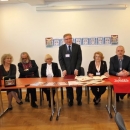 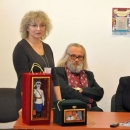 